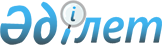 Қазақстан Республикасы Премьер-Министрінің 2010 жылғы 13 ақпандағы № 26-ө өкіміне өзгерістер мен толықтырулар енгізу туралы
					
			Күшін жойған
			
			
		
					Қазақстан Республикасы Премьер-Министрінің 2010 жылғы 27 мамырдағы № 77-ө Өкімі. Күші жойылды - Қазақстан Республикасы Үкіметінің 2014 жылғы 4 қыркүйектегі № 970 қаулысымен

      Ескерту. Күші жойылды - ҚР Үкіметінің 04.09.2014 № 970 қаулысымен.      «Қазақстан Республикасын үдемелі индустриялық-инновациялық дамыту жөніндегі республикалық басқару орталығын құру туралы» Қазақстан Республикасы Премьер-Министрінің 2010 жылғы 13 ақпандағы № 26-ө өкіміне мынадай өзгерістер мен толықтырулар енгізілсін:



      4-тармақтың бірінші абзацындағы, 5-тармақтың үшінші абзацындағы және 6-тармақтағы «Индустрия және сауда» деген сөздер «Индустрия және жаңа технологиялар» деген сөздермен ауыстырылсын;



      7-тармақта:



      бірінші абзацтағы «Ақпараттандыру және байланыс агенттігі» деген сөздер «Ақпарат және байланыс министрлігі» деген сөздермен ауыстырылсын;



      үшінші абзацтағы «Қазақстан Республикасы Экономика және бюджеттік жоспарлау министрлігінің» деген сөздер «Қазақстан Республикасы Экономикалық даму және сауда министрлігінің» деген сөздермен ауыстырылсын;



      Қазақстан Республикасын үдемелі жөніндегі республикалық басқару көрсетілген өкіммен құрылған индустриялық-инновациялық дамыту орталығының құрамына мыналар енгізілсін:Айтжанова              - Қазақстан Республикасының Экономикалық даму

Жанар Сейдахметқызы      және сауда министрі,Жұмағалиев             - Қазақстан Республикасының Ақпарат және

Асқар Қуанышұлы          байланыс министрі,Мұсабаев               - Қазақстан Республикасы Ұлттық ғарыш

Талғат Амангелдіұлы      агенттігінің төрағасы,Рау                    - Қазақстан Республикасының Индустрия және

Альберт Павлович         жаңа технологиялар бірінші вице-министрі,Қожасбай               - Қазақстан Республикасы Сауда-өнеркәсіп

Ерлан Сәдуақасұлы        палатасының президенті (келісім бойынша),Оразғұлов              - «Нұр Отан» ХДП-ның орталық аппараты

Расул Қабдұлұлы          басшысының орынбасары (келісім бойынша);

      мына:«Исекешев              - Қазақстан Республикасының Индустрия және

Әсет Өрентайұлы          сауда министрі, басшының орынбасары»деген жолдағы «Қазақстан Республикасының Индустрия және сауда министрі» деген сөздер «Қазақстан Республикасы Премьер-Министрінің орынбасары Қазақстан Республикасының Индустрия және жаңа технологиялар министрі» деген сөздермен ауыстырылсын;

«Мыңбаев               - Қазақстан Республикасының Энергетика және

Сауат Мұхаметбайұлы      минералдық ресурстар министрі»деген жолдағы «Энергетика және минералдық ресурстар» деген сөздер «Мұнай және газ» деген сөздермен ауыстырылсын;



      көрсетілген құрамнан Шөкеев Өмірзақ Естайұлы, Құл-Мұхаммед Мұхтар Абрарұлы, Есекеев Қуанышбек Бақытбекұлы шығарылсын;



      көрсетілген өкіммен құрылған инвестициялық жобалардың іске асырылу барысын бақылау жөніндегі республикалық жобалау топтарының құрамына:



      «Қазақстан Республикасы Көлік және коммуникация министрлігінің инвестициялық жобалардың іске асырылу барысын бақылау жөніндегі республикалық жобалау тобы» деген бөлімге мыналар енгізілсін:Камалиев               - Қазақстан Республикасының Индустрия және

Берік Сайлауұлы          жаңа технологиялар вице-министрі,Баталов                - Алматы облысы әкімінің бірінші орынбасары;

Амандық Ғаббасұлы      «Қазақстан Республикасы Индустрия және сауда министрлігінің инвестициялық жобалардың іске асырылу барысын бақылау жөніндегі республикалық жобалау тобы» деген бөлімде:

      тақырыптағы «сауда» деген сөз «жаңа технологиялар» деген сөздермен ауыстырылсын;



      мыналар енгізілсін:Рау                    - Қазақстан Республикасының Индустрия және

Альберт Павлович         жаңа технологиялар бірінші вице-министрі,

                         басшы,Камалиев               - Қазақстан Республикасының Индустрия және

Берік Сайлауұлы          жаңа технологиялар вице-министрі,Әбенов                 - Қостанай облысы әкімінің орынбасары,

Арман ТарғынұлыӨтешов                 - Қарағанды облысы әкімінің бірінші

Серік Балғатайұлы        орынбасары,Кемалова               - Ақтөбе облысы әкімінің орынбасары,

Роза КеңесқызыСәлімов                - Шығыс Қазақстан облысы әкімінің орынбасары,

Ермак БидахметұлыТәкенов                - Алматы облысы әкімінің орынбасары;

Болат Долдайұлы

      мына:«Әбдібеков             - Қазақстан Республикасы Индустрия және сауда

Нұрмұхамбет Қанапияұлы   министрлігі Өнеркәсіп комитетінің төрағасы»      деген жол мынадай редакцияда жазылсын:«Әбдібеков             - Қазақстан Республикасының Индустрия және

Нұрмұхамбет Қанапияұлы   жаңа технологиялар вице-министрі»;

      көрсетілген құрамнан Исекешев Әсет Өрентайұлы, Тұрғанов Дүйсенбай Нұрбайұлы шығарылсын;



      «Қазақстан Республикасы Энергетика және минералдық ресурстар министрлігінің инвестициялық жобалардың іске асырылу барысын бақылау жөніндегі республикалық жобалау тобы» деген бөлімде:

      тақырыптағы «Энергетика және минералдық ресурстар» деген сөздер «Мұнай және газ» деген сөздермен ауыстырылсын;



      мына:

«Мыңбаев               - Қазақстан Республикасының Энергетика және

Сауат Мұхаметбайұлы      минералдық ресурстар министрі, басшы»

деген жолдағы «Энергетика және минералдық ресурстар» деген сөздер «Мұнай және газ» деген сөздермен ауыстырылсын;

«Тұрғанов              - Қазақстан Республикасының Энергетика және

Дүйсенбай Нұрбайұлы      минералдық ресурстар вице-министрі»

деген жолдағы «Энергетика және минералдық ресурстар» деген сөздер «Индустрия және жаңа технологиялар» деген сөздермен ауыстырылсын;

«Жексенбаев            - Қазақстан Республикасы Экономика және

Қуандық Аманжолұлы       бюджеттік жоспарлау министрлігі Экономика

                         салаларын дамыту департаменті директорының

                         орынбасары»

деген жолдағы «Экономика және бюджеттік жоспарлау» деген сөздер «Қаржы» деген сөзбен ауыстырылсын;



      көрсетілген құрамнан Вербняк Александр Федорович, Мұқашев Мәулен Шапанбайұлы, Оразғұлов Расул Қабдоллаұлы, Үсенбаев Ермек Өмірбайұлы, Имашев Тимур Есенғалиұлы, Сармұрзина Раушан Ғайсақызы, Әбішев Мәди Уақасұлы, Ақынжанов Әмзе Ақынжанұлы, Акопьянц Георгий Саркисович, Андреев Геннадий Иванович, Герасименко Анатолий Анатольевич, Ержан Құдайберген Төлепұлы, Сайманов Сейітмұрат, Сәтқалиев Алмасадам Майданұлы, Үпішев Ерлан Елемесұлы шығарылсын;



      «Қазақстан Республикасы Төтенше жағдайлар министрлігінің инвестициялық жобалардың іске асырылу барысын бақылау жөніндегі республикалық жобалау тобы» деген бөлімде:Рау                    - Қазақстан Республикасының Индустрия және

Альберт Павлович         жаңа технологиялар бірінші вице-министрі\енгізілсін;



      көрсетілген құрамнан Тұрғанов Дүйсенбай Нұрбайұлы шығарылсын;



      «Қазақстан Республикасы Ауыл шаруашылығы министрлігінің инвестициялық жобалардың іске асырылу барысын бақылау жөніндегі республикалық жобалау тобы» деген бөлімде:Жақсылықов             - Қазақстан Республикасы Индустрия және жаңа

Тимур Мекешұлы           технологиялар министрлігі Инвестициялар

                         комитетінің төрағасыенгізілсін;



      көрсетілген құрамнан Тұрғанов Дүйсенбай Нұрбайұлы шығарылсын;



      «ҚазАгро» ұлттық басқарушы холдингі» акционерлік қоғамының инвестициялық жобалардың іске асырылу барысын бақылау жөніндегі республикалық жобалау тобы» деген бөлімде:



      мыналар енгізілсін:Рау                    - Қазақстан Республикасының Индустрия және

Альберт Павлович         жаңа технологиялар бірінші вице-министрі,Қажыахметов            - «Аграрлық несие корпорациясы» акционерлік

Дәуренбек Ниязбекұлы     қоғамының басқарма төрағасы (келісім

                         бойынша);

      көрсетілген құрамнан Тұрғанов Дүйсенбай Нұрбайұлы, Тақабаев Берік Төлепбергенұлы, Өзембаева Сәуле Сайлауқызы, Юсупов Полат Игілікұлы шығарылсын;



      «Самұрық-Қазына» ұлттық әл-ауқат қоры» акционерлік қоғамының инвестициялық жобалардың іске асырылу барысын бақылау жөніндегі республикалық жобалау тобы» деген бөлімде:

      мыналар енгізілсін:Көкірекбаев            - Жамбыл облысы әкімінің бірінші орынбасары,

Кәрім НасбекұлыОтаров                 - Ақмола облысы әкімінің орынбасары,

Қадырхан МахмұтұлыКәрібжанов             - «Самұрық-Қазына» ұлттық әл-ауқат қоры»

Айдан Табониязұлы        акционерлік қоғамының басқарушы

                         директоры - басқарма мүшесі (келісім

                         бойынша),Әбішев                 - «Екібастұз ГРЭС-1» жауапкершілігі шектеулі

Мәди Уақасұлы            серіктестігінің бас директоры (келісім

                         бойынша),Ақынжанов              - «Балқаш ЖЭС» акционерлік қоғамының басқарма

Әмзе Ақынжанұлы          төрағасы (келісім бойынша),Акопьянц               - «Энергия» ҚазНИПИИТЭС» акционерлік қоғамының

Георгий Саркисович       президенті (келісім бойынша),Андреев                - «ЭнергопромҚазҒЗӨИ» жауапкершілігі шектеулі

Геннадий Иванович        серіктестігінің бас директоры (келісім

                         бойынша),Байжанов               - «Самұрық-Қазына» ұлттық әл-ауқат қоры»

Ұан Сапарұлы             акционерлік қоғамының басқарушы директоры

                         (келісім бойынша),Оразбеков              - «Самұрық-Қазына» ұлттық әл-ауқат қоры»

Марат Жаңабергеұлы       акционерлік қоғамының көлік активтерін

                         басқару жөніндегі директоры (келісім

                         бойынша),Герасименко            - «Екібастұз ГРЭС-2 станциясы» акционерлік

Анатолий Анатольевич     қоғамының басқарма төрағасы (келісім

                         бойынша),Ердебай                - «Біріккен химия компаниясы» жауапкершілігі

Дәурен Иманжанұлы        шектеулі серіктестігінің басқарма төрағасы

                         (келісім бойынша),Ержан                  - «Шардара ГЭС-і» акционерлік қоғамының бас

Құдайберген Төлепұлы     директоры (келісім бойынша),Есқалиев               - «Қазақстан Даму Банкі» акционерлік қоғамының

Ғали Нәжімеденұлы        басқарма төрағасы (келісім бойынша),Қаршыгенов             - «Атырау-Жарық» акционерлік қоғамы

Орынғали Төлеуғалиұлы    директорлар кеңесінің төрағасы (келісім

                         бойынша),Ким                    - «Самұрық-Қазына Инвест» жауапкершілігі

Владислав Геннадьевич    шектеулі серіктестігінің бас директоры

                         (келісім бойынша);

      мына:«Мағауов               - Қазақстан Республикасының Энергетика және

Әсет Маратұлы            минералдық ресурстар вице-министрі»деген жолдағы «Энергетика және минералдық ресурстар» деген сөздер «Мұнай және газ» деген сөздермен ауыстырылсын;«Тұрғанов              - Қазақстан Республикасының Энергетика және

Дүйсенбай Нұрбайұлы      минералдық ресурстар вице-министрі»деген жолдағы «Энергетика және минералдық ресурстар» деген сөздер «Индустрия және жаңа технологиялар» деген сөздермен ауыстырылсын;



      мына:«Әбдібеков             - Қазақстан Республикасы Индустрия және сауда

Нұрмұхамбет Қанапияұлы   министрлігі Өнеркәсіп комитетінің

                         төрағасы»деген жол мынадай редакцияда жазылсын:«Әбдібеков             - Қазақстан Республикасының Индустрия және

Нұрмұхамбет Қанапияұлы   жаңа технологиялар вице-министрі»;

      көрсетілген құрамнан Раев Нұрбек Тұрарбекұлы, Байдәулетов Нұржан Тәліпұлы, Қырымов Қайрат Серікұлы шығарылсын;



      мынадай мазмұндағы бөлімдермен толықтырылсын:

      «Қазақстан Республикасы Туризм және спорт министрлігінің инвестициялық жобалардың іске асырылу барысын бақылау жөніндегі республикалық жобалау тобы»:«Досмұхамбетов         - Қазақстан Республикасының Туризм және спорт

Темірхан Мыңайдарұлы     министріЕрмегияев              - Қазақстан Республикасының Туризм және спорт

Талғат Амангелдіұлы      вице-министріӨскенбаев              - Қазақстан Республикасының Туризм және спорт

Қайырбек Айтбайұлы       вице-министріЖақсылықов             - Қазақстан Республикасы Индустрия және жаңа

Тимур Мекешұлы           технологиялар министрлігі Инвестициялар

                         комитетінің төрағасы

      «Қазақстан Республикасы Ұлттық ғарыш агенттігінің инвестициялық жобалардың іске асырылу барысын бақылау жөніндегі республикалық жобалау тобы»:Мұсабаев               - Қазақстан Республикасы Ұлттық ғарыш

Талғат Амангелдіұлы      агенттігінің төрағасыӘбдібеков              - Қазақстан Республикасының Индустрия және

Нұрмұхамбет Қанапияұлы   жаңа технологиялар вице-министріМолдабеков             - Қазақстан Республикасы Ұлттық ғарыш

Мейірбек Молдабекұлы     агенттігі төрағасының орынбасарыҚазиев                 - Қазақстан Республикасы Ұлттық ғарыш

Бағлан Нұрланұлы         агенттігі Ғарыштық қызметті дамыту

                         стратегиясы департаментінің директоры»;

      көрсетілген өкіммен бөлінген инвестициялық жобаларды инвестициялық жобалардың іске асырылу барысын бақылау жөніндегі республикалық жобалау топтарының арасында бөлу осы өкімге 1-қосымшаға сәйкес жаңа редакцияда жазылсын;



      көрсетілген өкіммен бөлінген инвестициялық жобаларды үдемелі индустриялық-инновациялық дамыту жөніндегі өңірлік басқару орталықтары арасында бөлу осы өкімге 2-қосымшаға сәйкес жаңа редакцияда жазылсын;



      көрсетілген өкімнің 6-қосымшасында:

      «Инвестициялық жобаның іске асырылу барысы туралы ақпарат» деген № 2 есеп нысанында:



      9, 13, 17-бағандар мынадай редакцияда жазылсын:

      «есепті айға жоспар, млн. теңге».      Премьер-Министр                                      К. Мәсімов

Қазақстан Республикасы   

Премьер-Министрінің    

2010 жылғы 27 мамырдағы  

№ 77-ө өкіміне      

1-қосымша        Қазақстан Республикасы  

Премьер-Министрінің   

2010 жылғы 13 ақпандағы 

№ 26-ө өкіміне     

3-қосымша        

Инвестициялық жобаларды инвестициялық жобалардың іске асырылу барысын бақылау жөніндегі республикалық жобалау топтарының арасында бөлу

Қазақстан Республикасы    

Премьер-Министрінің     

2010 жылғы 28 мамырдағы   

№ 77-ө өкіміне        

2-қосымша          Қазақстан Республикасы   

Премьер-Министрінің    

2010 жылғы 13 ақпандағы  

№ 26-ө өкіміне       

4-қосымша          

Инвестициялық жобаларды үдемелі индустриялық-инновациялық дамыту жөніндегі өңірлік басқару орталықтары арасында бөлу
					© 2012. Қазақстан Республикасы Әділет министрлігінің «Қазақстан Республикасының Заңнама және құқықтық ақпарат институты» ШЖҚ РМК
				Р/с

№Жобаның атауыІске асырылу кезеңі123Қазақстан Республикасы Мұнай және газ министрлігінің инвестициялық жобалардың іске асырылу барысын бақылау жөніндегі республикалық жобалау тобы
1Ықпалдастырылған газ-химия кешенін салу (өтініш беруші - «Kazakhstan Petrochemical Industries Inc» жауапкершілігі шектеулі серіктестігі)2010 - 2014 ж.ж.2«Бейнеу - Шымкент» газ құбырын салу (өтініш беруші - «ҚазМұнайГаз» ұлттық компаниясы» акционерлік қоғамы)2010 - 2019 ж.ж.Қазақстан Республикасы Төтенше жағдайлар министрлігінің инвестициялық жобалардың іске асырылу барысын бақылау жөніндегі республикалық жобалау тобы
3Сырдария өзенінде тасқынға қарсы Көксарай қарсы реттеуішін салу (өтініш беруші - Қазақстан Республикасы Төтенше жағдайлар министрлігі)2008 - 2011 ж.ж.Қазақстан Республикасы Индустрия және жаңа технологиялар министрлігінің инвестициялық жобалардың іске асырылу барысын бақылау жөніндегі республикалық жобалау тобы
4Бозшакөл кен байыту комбинатын салу (өтініш беруші - «Қазақмыс корпорациясы» жауапкершілігі шектеулі серіктестігі)2010 - 2014 ж.ж.5Ақтоғай кен байыту комбинатын салу (өтініш беруші - «Қазақмыс корпорациясы» жауапкершілігі шектеулі серіктестігі)2011 - 2014 ж.ж.6Инновациялық технологияларды пайдалана отырып, жылына 270 мың тонна жоғары көміртекті феррохром өндірісін ұлғайту (өтініш беруші - «Қазхром» трансұлттық компаниясы» акционерлік қоғамы)2011 - 2014 ж.ж.7Металданған өнім өндіру жөніндегі зауыт салу (өтініш беруші - «Соколов-Сарыбай кен байыту өндірістік бірлестігі» акционерлік қоғамы)2011 - 2014 ж.ж.8Ауыл шаруашылығы, жол-құрылысы техникасы мен автобустар шығару (өтініш беруші - «АгромашХолдинг» акционерлік қоғамы)2003 - 2011 ж.ж.9«Қорғас» шекара маңы ынтымақтастығы халықаралық орталығын құру (өтініш беруші - «Қорғас» шекара маңы ынтымақтастығы халықаралық орталығы» акционерлік қоғамы)2005 - 2018 ж.ж.Қазақстан Республикасы Көлік және коммуникация министрлігінің инвестициялық жобалардың іске асырылу барысын бақылау жөніндегі республикалық жобалау тобы
10«Батыс Еуропа - Батыс Қытай» халықаралық транзит дәлізін қайта жаңарту (өтініш беруші - Қазақстан Республикасы Көлік және коммуникация министрлігі)2007 - 2012 ж.ж.Қазақстан Республикасы Ауыл шаруашылығы министрлігінің инвестициялық жобалардың іске асырылу барысын бақылау жөніндегі республикалық жобалау тобы
11Ақмола облысындағы Нұра-Есіл арнасын қайта жаңарту (өтініш беруші - Қазақстан Республикасы Ауыл шаруашылығы министрлігінің Су ресурстары комитеті)2010 - 2012 ж.ж.Қазақстан Республикасы Туризм және спорт министрлігінің инвестициялық жобалардың іске асырылу барысын бақылау жөніндегі республикалық жобалау тобы
12«Бурабай» туристік орталығын құру жобасы (өтініш беруші - «Tourism Borovoe City» жауапкершілігі шектеулі серіктестігі)2009 - 2021 ж.ж.Қазақстан Республикасы Ұлттық ғарыш агенттігінің инвестициялық жобалардың іске асырылу барысын бақылау жөніндегі республикалық жобалау тобы
13«Kazsat» байланыс және хабарлау спутниктік жүйесін құру (өтініш беруші - Қазақстан Республикасы Ұлттық ғарыш агенттігі)2006 - 2013 ж.ж.14«Байқоңыр» ғарыш айлағында «Бәйтерек» ғарыш зымыран кешенін құру (өтініш беруші - Қазақстан Республикасы Ұлттық ғарыш агенттігі)2005 - 2013 ж.ж.15Ғарыш аппараттарын құрастыру-сынау кешенін құру (өтініш беруші - Қазақстан Республикасы Ұлттық ғарыш агенттігі)2008 - 2012 ж.ж.16Қазақстан Республикасының Жерді қашықтан зондтау ғарыш жүйесін құру (өтініш беруші - Қазақстан Республикасы Ұлттық ғарыш агенттігі)2006 - 2014 ж.ж.«ҚазАгро» ұлттық басқарушы холдингі» акционерлік қоғамының инвестициялық жобалардың іске асырылу барысын бақылау жөніндегі республикалық жобалау тобы
17Инфрақұрылымы дамыған бордақылау алаңын құру (өтініш беруші - «ОтесБиоАзия» жауапкершілігі шектеулі серіктестігі)2008 ж. - 2010 ж. қараша18Инфрақұрылымы дамыған қазіргі заманғы бордақылау алаңын құру (өтініш беруші - «Crown Батыс» жауапкершілігі шектеулі серіктестігі)2008 ж. - 2010 ж. желтоқсан19Сұрыпты тұқым материалын өндіру зауытын салу (өтініш беруші - «Қазақстан мақтасы» акционерлік қоғамы)2008 ж. - 2010 ж. наурыз20Құс фабрикасын құру (өтініш беруші - «Құнарлы өнімдер» жауапкершілігі шектеулі серіктестігі)2010 - 2011 ж.ж.21Бройлер етін өндіруге бағытталған өндірісті жаңғырту. Жаңа құрал жабдықтар сатып алу (өтініш беруші - «Комсомол құс фабрикасы» акционерлік қоғамы)2009 - 2011 ж.ж.22Қысқа кесілген макарон өнімдерін өндіру цехын салу (өтініш беруші - «Қостанай диірмен комбинаты» акционерлік қоғамы)2009 ж. - 2010 ж. маусым23Құс фабрикасын қайта жаңарту (өтініш беруші - «Агроинтерқұс» жауапкершілігі шектеулі серіктестігі)2009 - 2011 ж.ж.24Жеміс-көкөніс өнімдерін өндіру және қайта өңдеу (өтініш беруші - «АстанаЭкоСтандарт» жауапкершілігі шектеулі серіктестігі)2010 - 2011 ж.ж.«Самұрық-Қазына» ұлттық әл-ауқат қоры» акционерлік қоғамының инвестициялық жобалардың іске асырылу барысын бақылау жөніндегі республикалық жобалау тобы
25Шарын өзенінде Мойнақ ГЭС-ін салу (өтініш беруші - «Самұрық-Энерго» акционерлік қоғамы)2006 - 2011 ж.ж.26Атырау мұнай өңдеу зауытын қайта жаңарту және жаңғырту (өтініш беруші - «ҚазМұнайГаз» ұлттық компаниясы» акционерлік қоғамы)2009 - 2014 ж.ж.27Ақтау пластикалық массалар зауытында жол битумдарын шығару (өтініш беруші - «ҚазМұнайГаз» ұлттық компаниясы» акционерлік қоғамы)2010 - 2011 ж.ж.28Алматы қаласында және Алматы облысында 12 трансформаторлық кіші станциялар салу («Кеңсай», «Медеу», «Шымбұлақ», «Новая», «Отрар», «Алатау», «ҚазМУ», «Топливная», «Ерменсай», «Алтай», «Мамыр», «Новая-3А») (өтініш беруші - «Самұрық-Энерго» акционерлік қоғамы)2009 - 2012 ж.ж.29«Таман» жауапкершілігі шектеулі серіктестігінің базасында Қазақстан Республикасында жүк вагондарын шығаратын қуаттар құру (өтініш беруші - «Қамқор Менеджмент» жауапкершілігі шектеулі серіктестігі)2009 - 2011 ж.ж.30«Химфарм» акционерлік қоғамының Шымкент қаласындағы қолданыстағы қуаттарын кеңейту  және Астана қаласында GМР стандарттарына сәйкес фармацевтика фабрикасын салу (өтініш беруші - «Химфарм» акционерлік қоғамы)2009 - 2011 ж.ж.31«Жетіген - Қорғас» темір жол желісін салу (өтініш беруші - Қазақстан Республикасы Көлік және коммуникация министрлігі)2009 - 2012 ж.ж.32«Өзен - Түрікменстанмен мемлекеттік шекара» жаңа темір жол желісін салу (өтініш беруші - Қазақстан Республикасы Көлік және коммуникация министрлігі)2009 - 2011 ж.ж.33Балқаш ЖЭС-ін салу (өтініш беруші - «Самұрық-Энерго» акционерлік қоғамы)2010 - 2015 ж.ж.34Қазақстанның ҰЭЖ-не 500 кВ, 220 кВ кернеулі желілерімен қоса отырып, Алма 500 кВ КС салу (өтініш беруші - «KEGOC» акционерлік қоғамы)2010 - 2014 ж.ж.35№ 3 ст. энергия блогын құра отырып Екібастұз ГРЭС-2 кеңейту және қайта жаңарту (өтініш беруші - «Самұрық-Энерго» акционерлік қоғамы)2009 - 2013 ж.ж.36Екібастұз ГРЭС-1 кеңейту және қайта жаңарту (өтініш беруші - «Самұрық-Қазына» ұлттық әл-ауқат қоры» акционерлік қоғамы)2010 - 2014 ж.ж.37Шардара ГЭС-ін жаңғырту (өтініш беруші - «Самұрық-Энерго» акционерлік қоғамы)2011 - 2015 ж.ж.38Қазақстанның ұлттық электр желісін жаңғырту, II кезең (өтініш беруші - «KEGOC» акционерлік қоғамы)2009 - 2016 ж.ж.39Өндіріс қуаттылығы жылына 180 мың тонна күкірт қышқылы зауытын қайта жаңарту (өтініш беруші - «Қазатомөнеркәсіп-КҚЗ» бірлескен кәсіпорыны» жауапкершілігі шектеулі серіктестігі)2010 - 2011 ж.ж.40Кен байыту фабрикасын және күкірт қышқылы цехын салу (өтініш беруші - «Қазфосфат» жауапкершілігі шектеулі серіктестігі)2010 - 2012 ж.ж.41Электровоздар шығаруды ұйымдастыру (өтініш беруші - «Бәйтерек-А» акционерлік қоғамы)2008 - 2011 ж.ж.42«Үшбас» және «Герес» кен орындары базасында моноаммоний және диаммонийфосфат шығару (өтініш беруші - «Қазақстандық минералдық ресурстар» тау-кен компаниясы» жауапкершілігі шектеулі серіктестігі)2009 - 2013 ж.ж.43Мойнақ ГЭС-інің қуат беру схемасы (өтініш беруші - «KEGOC» акционерлік қоғамы)2011 - 2012 ж.ж.Р/с

№Жобаның атауыІске асырылу кезеңі123Ақмола облысын үдемелі индустриялық-инновациялық дамыту жөніндегі өңірлік басқару орталығы
1Васильков алтын кен орнын одан әрі игеру және алтын шығару фабрикасын салу (өтініш беруші - «Васильков КБК» акционерлік қоғамы)2007 ж.- 2010 ж. маусым2Темір кенін қайта өңдеу және байыту жөніндегі ұсақтау-байыту фабрикасын салу (өтініш беруші - «Өркен» жауапкершілігі шектеулі серіктестігі)2010 ж. маусым33,56 га жылы жайлар (өтініш беруші - «Қазақстанның жылыжай технологиялары» жауапкершілігі шектеулі серіктестігі)2009 ж. - 2010 ж. маусым4Ет өңдеу кешені (өтініш беруші - «Астана Агроөнім» жауапкершілігі шектеулі серіктестігі)2008 ж. - 2010 ж. маусым5Бордақылау алаңын құру (өтініш беруші - «Бауманское-07» жауапкершілігі шектеулі серіктестігі)2009 ж. - 2010 ж. маусым6Бордақылау алаңын құру (өтініш беруші - «Острогорское» жауапкершілігі шектеулі серіктестігі)2009 ж. - 2010 ж. шілде7Қыш қуыс кірпіш өндіру зауытын салу (өтініш беруші - «Кереге-Астана» жауапкершілігі шектеулі серіктестігі)2007 ж. - 2010 ж. шілде86000 бас ірі қараға бордақылау алаңы, жылына 5000 тонналық ет комбинаты (өтініш беруші - «SC FOOD» жауапкершілігі шектеулі серіктестігі)2009 ж. - 2010 ж. желтоқсан9Цемент зауытын салу (өтініш беруші - «BI-Cement» жауапкершілігі шектеулі серіктестігі)2007 - 2011 ж.ж.10Қыш кірпіш өндіру зауытын салу (өтініш беруші - «ENKI» жауапкершілігі шектеулі серіктестігі)2006 ж. - 2010 ж. қарашаАқтөбе облысын үдемелі индустриялық-инновациялық дамыту жөніндегі өңірлік басқару орталығы
11Қыш бұйымдар өндіру зауыты (өтініш беруші - «Ситал-2» жауапкершілігі шектеулі серіктестігі)2007 ж. - 2010 ж. маусым12Қыш кірпіш өндіру зауыты (өтініш беруші - «АқтөбеҚұрылыс-Монтаж» жауапкершілігі шектеулі серіктестігі)2007 ж. - 2010 ж. маусым13Қазақстан Республикасында медициналық техника өндірісін оқшауландыру (өтініш беруші - «Ақтөберентген» акционерлік қоғамы)2009 ж. - 2010 ж. маусым14Ақтөбе қаласындағы көлік-логистикалық орталығы (өтініш беруші - «Ақтөбе-Орталық» жауапкершілігі шектеулі серіктестігі)2008 ж. - 2010 ж. маусым151100 басқа арналған сүт-тауар фермасы (өтініш беруші - «Айс» жауапкершілігі шектеулі серіктестігі)2009 ж. - 2010 ж. маусым16Бестамақ ауылындағы мал шаруашылығы кешені (өтініш беруші - «Париж коммунасы XXI» жауапкершілігі шектеулі серіктестігі)2008 ж. - 2010 ж. маусым17Жаңа жол ГЖЭС-нің екінші кезегі (өтініш беруші - «Актөбемұнайқаржы» акционерлік қоғамы)2009 ж. - 2010 ж. маусым18«Восход» кен орнындағы жер асты кеніш шахтасы (өтініш беруші - «Восход-Ориел» жауапкершілігі шектеулі серіктестігі)2009 ж. - 2010 ж. маусым19Жылыжай кешені (өтініш беруші - «Izet Greenhous» жауапкершілігі шектеулі серіктестігі)2009 ж. - 2010 ж. шілде20Мұнай дайындау жөніндегі № 4 зауыт (өтініш беруші - «СНПС-Ақтөбемұнайгаз» акционерлік қоғамы)2010 ж. желтоқсан21Жаңажол кен орнындағы қабатқа тазартылмаған газды айдау станциясы (өтініш беруші - «СНПС-Ақтөбемұнайгаз» акционерлік қоғамы)2010 ж. желтоқсан22ЖГӨЗ-3 Солтүстік Трува кен орнынан газды сепарациялау және қайта айдау жөніндегі сорғы станциясы (өтініш беруші - «СНПС-Ақтөбемұнайгаз» акционерлік қоғамы)2010 ж. желтоқсан23«Юбилейное» кен орнында алтынқұрамдас кенді өңдеу бойынша байыту фабрикасы (өтініш беруші - «Юбилейное» жауапкершілігі шектеулі серіктестігі)2009 - 2013 ж.ж.24Мыс-мысмырышты кенді өңдеу бойынша № 2 байыту фабрикасы (өтініш беруші - «Ақтөбе мыс компаниясы» жауапкершілігі шектеулі серіктестігі)2008 ж. - 2010 ж. желтоқсан25Чилисай фосфорит кен орны базасында фосфоритті тыңайтқыштар шығару бойынша өндірісті ұйымдастыру (өтініш беруші - «Темір Сервис ЛТД» жауапкершілігі шектеулі серіктестігі)2007 - 2011 ж.ж.26Лақтыбай және Қаратөбе кен орнында жанама мұнай газын кәдеге жарату жүйесін құру (өтініш беруші - «Қазақтүрікмұнай» жауапкершілігі шектеулі серіктестігі)2008 ж. - 2010 ж. қазан27Әуе қозғалысын басқарудың автоматтандырылған жүйесі (өтініш беруші - Қазақстан Республикасы Көлік және коммуникация министрлігі «Қазаэронавигация» республикалық мемлекеттік кәсіпорнының «Батыс Қазақстан өңірлік әуе қозғалысын ұйымдастыру орталығы» филиалы)2008 ж. - 2010 ж. желтоқсан28Аммонит өндіру (өтініш беруші - «ҚазЦКУБ Нитрохим» жауапкершілігі шектеулі серіктестігі)2008 ж. - 2010 ж. мамыр29Құс фабрикасын қайта жаңарту (өтініш беруші - «Рамазан» жауапкершілігі шектеулі серіктестігі)2009 ж. - 2010 ж. сәуір30Көкөніс сақтайтын коммуналдық азық-түлік базары (өтініш беруші - «Бизнесті дамыту орталығы» жауапкершілігі шектеулі серіктестігі)2009 ж. - 2010 ж. желтоқсан31Құс фабрикасын қайта жаңарту (өтініш беруші - «Көктас-Ақтөбе» акционерлік қоғамы)2009 ж. - 2010 ж. желтоқсан32Тербелісті тығыздалған бұйымдар шығаратын зауыт (өтініш беруші - «СпецТрансСтройКомпани» жауапкершілігі шектеулі серіктестігі)2009 ж.- 2010 ж. мамыр33Қиыршық тас өндіру зауыты (өтініш беруші - «Компания Текше Тас» жауапкершілігі шектеулі серіктестігі)2008 ж. - 2010 ж. тамыз34Қиыршық тас өндіру зауыты (өтініш беруші - «ТеміржолұрылысАтырау» жауапкершілігі шектеулі серіктестігі)2006 ж. - 2010 ж. тамыз35Қиыршық тас өндіру зауыты (өтініш беруші - «Мұғалжар Мұнайқұрылыс» жауапкершілігі шектеулі серіктестігі)2008 ж. - 2010 ж. қыркүйек36Мұнай базасын қайта жаңарту (өтініш беруші - «Sionooil» жауапкершілігі шектеулі серіктестігінің Ақтөбе филиалы)2008 ж. - 2010 ж. шілде37Газды кәдеге жарату кешені (өтініш беруші - «Қазақойл Ақтөбе» жауапкершілігі шектеулі серіктестігі)2009 - 2011 ж.ж.38Байыту фабрикасын салып, темір кендерінің Велихов кен орнын игеру (өтініш беруші - «Ақтөбе-Темір-ВС» жауапкершілігі шектеулі серіктестігі)2007 - 2011 ж.ж.39Үшішні Жаңажол газ өңдеу зауыты (өтініш беруші - «СНПС-Ақтөбемұнайгаз» акционерлік қоғамы)2006 - 2012 ж.ж.40Шыныпластикалық құбырлар өндіру зауытының 3-кезегі (өтініш беруші - «Ақтөбе металл емес құбырлар зауыты» акционерлік қоғамы)2007 - 2011 ж.ж.Алматы облысын үдемелі индустриялық-инновациялық дамыту жөніндегі өңірлік басқару орталығы
41Инфузиялық ерітінділер үшін бір жолғы системаларды өндіру зауытын салу, Еңбекшіқазақ ауданы Қырбалтабай ауылы (өтініш беруші - «Алтомед» жауапкершілігі шектеулі серіктестігі)2008 ж. - 2010 ж. маусым42Табиғи тас өңдеу зауытын салу, Жамбыл ауданы Қопа станциясы (өтініш беруші - «TASKOM KZ» жауапкершілігі шектеулі серіктестігі)2007 ж. - 2010 ж. маусым43Көп бейінді логистикалық кешен салу, Талғар ауданы Жаңалық кенті (өтініш беруші - «ЮСКО Логистикс Интернешнл» акционерлік қоғамы)2008 ж. - 2010 ж. желтоқсан44Соя майын өндіру зауытын салу, Іле ауданы, Чапаев ауылы (өтініш беруші - «Компания Сарыбұлақ» жауапкершілігі шектеулі серіктестігі)2008 ж. - 2010 ж. маусым45Danone Berkut сүт өнімдерін өндіру зауыты, (өтініш беруші- «Danone Berkut» жауапкершілігі шектеулі серіктестігі)2009 ж. - 2010 ж. мамыр463,65 га жылыжай салу (өтініш беруші - «Green House - Жасыл үй» жауапкершілігі шектеулі серіктестігі)2009 ж. - 2010 ж. маусым47Қаратал ГЭС-4 салу (өтініш беруші - «АСПМК-519» жауапкершілігі шектеулі серіктестігі)2008 ж. - 2010 ж. маусым48Дәрілік заттарды өндіретін жаңа фармацевтикалық зауыт салу (өтініш беруші - «Global New Life» жауапкершілігі шектеулі серіктестігі)2009 - 2011 ж.ж.49Шағын ГЭС-тер сарқырамасын салу (өтініш беруші - «Жетісу» әлеуметтік-кәсіпкерлік корпорациясы» ұлттық компаниясы» акционерлік қоғамы)2010 - 2013 ж.ж.50Сэндвич-панельдер өндіру зауытын салу, Іле ауданы, Боралдай ауылы (өтініш беруші - «Еврокерамика» жауапкершілігі шектеулі серіктестігі)2007 - 2011 ж.ж.51Иілген болат пішіндерін өндіру зауытын салу (өтініш беруші - «ILNO GROUP» жауапкершілігі шектеулі серіктестігі)2008 ж. - 2010 ж. қазан52Өсімдік шаруашылығының экологиялық таза өнімдерін өндіру және экспорттау, Балқаш ауданы, Бақанас ауылы, Ақдала ауылы (өтініш беруші - «Отес Атил» компаниялар тобы» жауапкершілігі шектеулі серіктестігі)2009 - 2012 ж.ж.53Қапшағай қаласында жылыжай салу, «Арна» өнеркәсіптік аймағы (өтініш беруші - «Green Land Alatau» жауапкершілігі шектеулі серіктестігі)2009 - 2011 ж.ж.54Қазақстанда бұрын шығарылмаған индустриялық (стационарлық, тартқыш) қорғасынды-қышқылды аккумулятор батареяларын игеру (өтініш беруші - «Қайнар-АКБ» жауапкершілігі шектеулі серіктестігі)2009 - 2011 ж.ж.Атырау облысын үдемелі индустриялық-инновациялық дамыту жөніндегі өңірлік басқару орталығы
55Газ турбина қондырғылары мен жабдықтарын жөндеу және сервистік қызмет көрсету зауытын салу (өтініш беруші - «ҚазТурбоЖөндеу» жауапкершілігі шектеулі серіктестігі)2007 ж. - 2010 ж. маусым56Ас тұзын және техникалық тұз өндіру зауыты (өтініш беруші - «Каспий» ӘКК» ҰК» акционерлік қоғамы, серіктес - «Өнеркәсіптехжабдық» жауапкершілігі шектеулі серіктестігі, басқарушы компания - «Caspiy Salt» жауапкершілігі шектеулі серіктестігі)2009 ж. - 2010 ж. желтоқсан57Құрғақ құрылыс материалдарын өндіру зауытын салу (өтініш беруші - «БИАС ТЭК» жауапкершілігі шектеулі серіктестігі)2006 - 2010 ж. маусым58Тұрғын үй құрылысы үшін жеңілдетілген панельдер шығару зауыты (өтініш беруші - «Констракшн KZ» жауапкершілігі шектеулі серіктестігі)2009 ж. - 2010 ж. маусым59Бір рет қолданылатын шприцтер шығару зауыты (өтініш беруші - «Брандо» жауапкершілігі шектеулі серіктестігі)2009 ж. - 2010 ж. маусым60Құлсары қаласында металл илегін шығаратын металлургиялық комбинат салу (өтініш беруші - «Металлөнімі» жауапкершілігі шектеулі серіктестігі)2009 ж. - 2010 ж. желтоқсан61Қуаты 75 МВт болатын Атырау ЖЭО кеңейтудің IV кезегін салу (өтініш беруші - «Атырау ЖЭО» акционерлік қоғамы)2006 ж. - 2010 ж. желтоқсанШығыс Қазақстан облысын үдемелі индустриялық-инновациялық дамыту жөніндегі өңірлік басқару орталығы
62Өскемен қаласында импорттық өнімдерді алмастыруға бағытталған полимерлік және композициялық материалдар өндіру (өтініш беруші - «ЛИК ЗПКИ» жауапкершілігі шектеулі серіктестігі)2009 ж. - 2010 ж. желтоқсан63Радиациялық тігілген полиэтилен және термоқондыру манжеталары мен таспалар өндірісін құру (өтініш беруші - «Ядролық технологиялар паркі» акционерлік қоғамы, «Kazfoam» жауапкершілігі шектеулі серіктестігі)2009 ж. - 2010 ж. желтоқсан64№ 10 шойын құю цехын болат вагон құю өндірісі етіп қайта жаңарту (өтініш беруші - «Шығысмашзауыты» акционерлік қоғамы)2006 ж. - 2010 ж. желтоқсан65Құрғақ тәсіл бойынша цемент зауытын салу (өтініш беруші - «Қазақцемент» жауапкершілігі шектеулі серіктестігі)2006 ж. - 2010 ж. желтоқсан66Өскемен металлургия кешенінің мыс қорыту және электролиз зауыттарын салу, жылына 70 000 тонна мыс концентраты (өтініш беруші - «Қазмырыш» акционерлік қоғамы)2006 ж. - 2010 ж. желтоқсан67«ӨТМК» акционерлік қоғамында титан кесектерін және қорытпаларын өндіру зауыты (өтініш беруші - «Өскемен титан-магний комбинаты» акционерлік қоғамы)2007 ж. - 2010 ж. желтоқсан68Былғары өндірісін қайта жаңарту және жаңғырту (өтініш беруші - «Семей былғары-үлбір комбинаты» жауапкершілігі шектеулі серіктестігі)2007 ж. - 2010 ж. желтоқсан69«Өскемен құс фабрикасы» акционерлік қоғамын жылына 20 мың тонна етке дейін кеңейту (өтініш беруші - «Өскемен құс фабрикасы» акционерлік қоғамы)2009 ж. - 2010 ж. желтоқсан70Көкөніс сақтау қоймасын құру (өтініш беруші - «ЕртісТАНур плюс» жауапкершілігі шектеулі серіктестігі)2009 ж. - 2010 ж. желтоқсан71Полиэтилен құбырларын шығару цехы (өтініш беруші - «Өскемен полиэтилен құбырлары зауыты» жауапкершілігі шектеулі серіктестігі)2009 ж. - 2010 ж. желтоқсан72Күш және бақылау кәбілдерін шығару цехын дамыту (өтініш беруші - «EAST INDUSTRI COMPANI Ltd» жауапкершілігі шектеулі серіктестігі)2007 ж. - 2010 ж. маусым73Өскемен қаласында толық циклді автозауыт және автоқұрамдар шығаратын технопарк салу (өтініш беруші - «Азия Авто» акционерлік қоғамы»)2010 - 2015 ж.ж.74«Ромат» фармацевтикалық компаниясы» жауапкершілігі шектеулі серіктестігінің медициналық препараттар зауытын қайта жаңарту (өтініш беруші - «Ромат» фармацевтикалық компаниясы» жауапкершілігі шектеулі серіктестігі)2010 - 2011 ж.ж.75Өндірістік қуаттарды жаңғырту, өндірілетін өнімдердің номенклатурасын кеңейту (өтініш беруші - «Өскемен арматура зауыты» акционерлік қоғамы)2010 - 2011 ж.ж.76РМК мырыш өндірісін қайта жаңарту (өтініш беруші - «Қазмырыш» жауапкершілігі шектеулі серіктестігі)2008 - 2011 ж.ж.77Байыту фабрикасындағы қайта жаңарту жұмыстары (өтініш беруші - «Қазмырыш» жауапкершілігі шектеулі серіктестігі)2009 - 2011 ж.ж.78Техникалық қайта жарақтандыру (өтініш беруші - «Қазмырышмаш» жауапкершілігі шектеулі серіктестігі)2007 ж. - 2010 ж. желтоқсан79Тишин кенішінің төменгі жиектерінде кен қыртыстарын дамыту (өтініш беруші - «Қазмырыш» жауапкершілігі шектеулі серіктестігі)2009 - 2011 ж.ж.80Жарылғыш заттар өндірісін құру (өтініш беруші - «Аммонит» жауапкершілігі шектеулі серіктестігі)2011 - 2014 ж.ж.81Алакөл көлі жағалауында санаториялық-курорттық қонақ-үй кешенін салу (өтініш беруші - «UZZ VC KAZAKHSTAN» жауапкершілігі шектеулі серіктестігі)2009 - 2011 ж.ж.82Әуе кемелері паркін жаңарту, әуежай инфрақұрылымын жаңғырту (өтініш беруші - «Семейавиа» акционерлік қоғамы)2009 - 2014 ж.ж.Жамбыл облысын үдемелі индустриялық-инновациялық дамыту жөніндегі өңірлік басқару орталығы
83Тараз металлургия зауытының ферроқорытпалар өндірісін кеңейту және жаңғырту (өтініш беруші - «Тараз металлургия зауыты» жауапкершілігі шектеулі серіктестігі)2009 ж. - 2010 ж. желтоқсан84Гранитті және одан жасалатын бұйымдарды өңдеу цехын салу (өтініш беруші - «АльБасар» жауапкершілігі шектеулі серіктестігі)2008 ж. - 2010 ж. маусым85Жамбыл ауданының Аса ауылында шикі мұнайды өңдеу зауытын салу (өтініш беруші - «Амангелді газ өңдеу зауыты» жауапкершілігі шектеулі серіктестігі)2008 ж. - 2010 ж. желтоқсан86Тараз қаласында электр металлургия шағын зауытын салу (өтініш беруші - «Запчасть» акционерлік қоғамы)2008 ж. - 2010 ж. желтоқсан87Жаңатас қаласында болат қорыту цехын салу (өтініш беруші - «Жаңатас» металлургия комбинаты» жауапкершілігі шектеулі серіктестігі)2008 ж. - 2010 ж. желтоқсан88Өнеркәсіп негізінде гүл өсіру кешенін салу (өтініш беруші - «Жасұлан және К» жауапкершілігі шектеулі серіктестігі)2007 ж. - 2010 ж. тамыз89Цемент зауытын салу (өтініш беруші - «Мыңарал Тас компани» жауапкершілігі шектеулі серіктестігі)2009 ж. - 2010 ж. желтоқсан90Хантау станциясында цемент зауытын салу (өтініш беруші - «ACIG» акционерлік қоғамы)2007 ж. - 2010 ж. желтоқсан91Жүнді бастапқы өңдейтін жұмыс істеп тұрған фабрика базасында арқан жасауды ұйымдастыру (өтініш беруші - «Фабрика ПОШ-Тараз» жауапкершілігі шектеулі серіктестігі)2009 ж. - 2010 ж. тамызБатыс Қазақстан облысын үдемелі индустриялық-инновациялық дамыту жөніндегі өңірлік басқару орталығы
92Ұсақ дисперсті фракциядан жасалған есіктер жасау цехын ұйымдастыру (өтініш беруші - «Алтимстройдеталь» жауапкершілігі шектеулі серіктестігі)2009 ж. - 2010 ж. желтоқсан93Металл конструкцияларын ыстықтай мырыштау бойынша қызметтер өндірісін ұйымдастыру (өтініш беруші - «Металл бұйымдары» БӨК» жауапкершілігі шектеулі серіктестігі)2005 ж. - 2010 ж. тамыз94Мия тамырын қайта өңдеу цехын ұйымдастыру (өтініш беруші - «Licorice Kazakhstan» жауапкершілігі шектеулі серіктестігі)2005 ж. - 2010 ж. маусым95Ешкі сүтін және сүт өнімдерін қайта өңдеу шағын зауытын салу (өтініш беруші - «Бисекеш» шаруа қожалығы)2007 ж. - 2010 ж. қараша96Орал газ-турбиналы электр станциясын салу (өтініш беруші - «Орал қаласында салынып жатқан газ-турбиналы электр станциясының дирекциясы» жауапкершілігі шектеулі серіктестігі)2009 ж. - 2010 ж. маусым97Чинаревск кен орнында газ дайындау қондырғысын салу (өтініш беруші «Жайықмұнай» жауапкершілігі шектеулі серіктестігі)2007 ж. - 2010 ж. қараша98«Қарашығанақ-Орал» газ құбырын салу (II кезең) (өтініш беруші - «Қарашығанақ Петролеум Оперейтинг Б.В.» шетелдік компаниялар консорциумы)2008 ж. - 2010 ж. маусым99Газды қайта айдау агрегаттарын және газ турбиналы электр станцияларын әзірлеу және дайындау (өтініш беруші - «Батыс Қазақстан машина жасау компаниясы» акционерлік қоғамы)2009 ж. - 2010 ж. желтоқсанҚарағанды облысын үдемелі индустриялық-инновациялық дамыту жөніндегі өңірлік басқару орталығы
100«Евромет» жауапкершілігі шектеулі серіктестігінің көмірден металлургиялық коксты жанама ала отырып, жылу техникалық кешенінің 2-кезегін салу және пайдалану (өтініш беруші - «Евромет» жауапкершілігі шектеулі серіктестігі)2008 ж. - 2010 ж. желтоқсан101«Kaztherm» жауапкершілігі шектеулі серіктестігінің болат панельді радиаторлар өндірісі (өтініш беруші - «Kaztherm» жауапкершілігі шектеулі серіктестігі)2008 ж. - 2010 ж. мамыр102«Жалын» кен орнында өндіру (өтініш беруші - «Сарыарқа ENERGY» жауапкершілігі шектеулі серіктестігі)2009 ж. - 2010 ж. маусым103«Kazcentrelectroprovod» жауапкершілігі шектеулі серіктестігінің полиэтилен құбырларын шығару (өтініш беруші - «Kazcentrelectroprovod» жауапкершілігі шектеулі серіктестігі)2009 ж. - 2010 ж. маусым104Орау желісін іске қосу (өтініш беруші - «Евразиан Фудс» акционерлік қоғамы)2008 ж. - 2010 ж. желтоқсан105«Евразиан Фудс» акционерлік қоғамының адсорбциялық тазарту желісін іске қосу (өтініш беруші - «Евразиан Фудс» акционерлік қоғамы)2008 ж. - 2010 ж. желтоқсан1063 га жылыжайлар кешенін салу (өтініш беруші - «Green Technology» жауапкершілігі шектеулі серіктестігі)2009 - 2011 ж.ж.107«Майқұдық құс фабрикасы» жауапкершілігі шектеулі серіктестігінің өндірістік кешенін қайта жаңарту (өтініш беруші - «Майқұдық құс фабрикасы» жауапкершілігі шектеулі серіктестігі)2008 ж. - 2010 ж. желтоқсан108Темір кенін өндіру және қайта өңдеу (өтініш беруші - «Bapy Mining» жауапкершілігі шектеулі серіктестігі)2007 ж. - 2010 ж. маусым109«К. Маркс атындағы құс фабрикасы» жауапкершілігі шектеулі серіктестігінің құс фабрикасын салу (өтініш беруші - «К. Маркс атындағы құс фабрикасы» жауапкершілігі шектеулі серіктестігі)2009 - 2011 ж.ж.110Ферроқорытпа өндірісінде кокс алмастырушыны алу үшін ұзын жалынды көмірді байыту және сұрыптау (өтініш беруші - «Хром-Т» жауапкершілігі шектеулі серіктестігі)2010 - 2011 ж.ж.111«Құрғақ әдіспен» цемент өндіретін № 5 технологиялық желісін іске қосу (өтініш беруші - «Қарцемент» акционерлік қоғамы)2008 - 2012 ж.ж.112Қарағанды фармацевтикалық кешенінің 3-кезегін салу (өтініш беруші - «Қарағанды фармацевтикалық кешені» жауапкершілігі шектеулі серіктестігі)2010 - 2012 ж.ж.113Салыстырып тексергіш газ қоспаларын өндіру (өтініш беруші - «Азия Хайер» жауапкершілігі шектеулі серіктестігі)2009 ж. - 2010 ж. мамыр114Темір жол жүк вагондары үшін ірі құймалар өндірісі (өтініш беруші - «Пархоменко атындағы Қарағанды машина жасау зауыты» жауапкершілігі шектеулі серіктестігі)2008 - 2012 ж.ж.115«Қазақмыс» корпорациясы» жауапкершілігі шектеулі серіктестігінің филиалы Қарағанды құйма - машина жасау зауытында «ҚазБелАЗ» техникаларын жинақтау және қосалқы бөлшектерін шығару (өтініш беруші «ҚазБелАЗ» БК» жауапкершілігі шектелген серіктестігі)2009 ж. - 2010 ж. маусым116Қарағанды облысындағы Индустриалдық саябақтың инфрақұрылымын салу (өтініш беруші - «Сарыарқа» әлеуметтік-кәсіпкерлік корпорациясы» ұлттық компаниясы» акционерлік қоғамы)2008 - 2011 ж.ж.Қостанай облысын үдемелі индустриялық-инновациялық дамыту жөніндегі өңірлік басқару орталығы
117Металл илектеу зауытын салу (өтініш беруші - «Соколов-Сарыбай кен байыту өндірістік бірлестігі» акционерлік қоғамы)2008 ж. - 2010 ж. маусым118Ауыл шаруашылығы техникасын өткізу және оған қызмет көрсету бойынша сауда-сервистік орталықтарын кеңейту және жаңғырту (өтініш беруші - «Агромашхолдинг» акционерлік қоғамы)2008 ж. - 2010 ж. қазан119Ет өңдеу кешені (өтініш беруші - «Қарасу-Ет» жауапкершілігі шектеулі серіктестігі)2009 ж. - 2010 ж. маусым120Бордақылау алаңын салу (Әулиеқұл ауданының Тимофеевка ауылы) (өтініш беруші - «Тимофеевка-Агро» жауапкершілігі шектеулі серіктестігі)2009 - 2011 ж.ж.121Бордақылау алаңын салу (өтініш беруші - «Қараман-К» жауапкершілігі шектеулі серіктестігі)2009 ж. - 2010 ж. қазан122200 мал басына сүт-тауар фермасы (өтініш беруші - «Садчиковское» жауапкершілігі шектеулі серіктестігі)2009 ж. - 2010 ж. маусым1231000 мал басына сүт кешенін салу (өтініш беруші - «Тұрар» жауапкершілігі шектеулі серіктестігі)2008 ж. - 2010 ж. маусым124Бройлерлер етін өндіруді және қайта өңдеуді кеңейту бойынша (өтініш беруші - «Жас қанат» бройлер құс фабрикасы» жауапкершілігі шектеулі серіктестігі)2009 ж. - 2010 ж. маусым125Сүт өңдеу жаңа зауытын салу және жабдықтарды сатып алу (өтініш беруші - «Милх» жауапкершілігі шектеулі серіктестігі)2007 ж. - 2010 ж. қазан126Қазіргі заманғы жаңғыртылған құс фабрикасын дамыту және құру (өтініш беруші - «Жас-Қанат 2006» жауапкершілігі шектеулі серіктестігі)2008 ж. - 2010 ж. қазан127Диірмен кешенін салу және кендір майын өндіру цехын салу (өтініш беруші - «Алтын-Май» жауапкершілігі шектеулі серіктестігі)2008 ж. - 2010 ж. маусым128Қостанай қаласында ұсақ сұрыпты илектеу станын салу (өтініш беруші - «ЕвразКаспианСталь» жауапкершілігі шектеулі серіктестігі)2010 - 2012 ж.ж.Қызылорда облысын үдемелі индустриялық-инновациялық дамыту жөніндегі өңірлік басқару орталығы
129Қиыршық тас зауытын салу (өтініш беруші - «Автомобиль жолдары басқармасы» жауапкершілігі шектеулі серіктестігі)2010 ж. маусым130Асфальт-бетон зауытын салу (өтініш беруші - «Автомобиль жолдары басқармасы» жауапкершілігі шектеулі серіктестігі)2010 ж. тамыз131Жоғары сапалы қиыршық тас өндірісін ұйымдастыру (өтініш беруші - «Шалқия-Неруд» компаииясы» жауапкершілігі шектеулі серіктестігі)2010 ж. маусым132Қиыршық тас зауытын салу (өтініш беруші - «Тасбұлақ» жауапкершілігі шектеулі серіктестігі)2009 ж. - 2010 ж. ақпан133Ауысымда 30 тонна нан-тоқаш өнімдерін өндіретін нан зауытын салу (өтініш беруші - «Шапағат сүт» жауапкершілігі шектеулі серіктестігі)2010 ж. маусым134Томат өнімдерін шығару цехын салу (өтініш беруші - «Тату Агро» шаруа қожалығы)2010 - 2011 ж.ж.135600 мал басына арналған сүт тауар фермасы (өтініш беруші - «Рза» акционерлік қоғамы)2009 ж.- 2010 ж. қараша136Құмкөл газ турбинасы станциясында 25 мВт бойынша 2-ші қосымша ГТҚ салу (өтініш беруші - «ПетроҚазақстанҚүмкөлРесорсиз» акционерлік қоғамы)2009 ж. - 2010 ж. маусым137Битум шығару зауытын салу (өтініш беруші - «Автомобиль жолдары басқармасы» жауапкершілігі шектеулі серіктестігі)2009 ж. - 2010 ж. сәуір138Газды кәдеге жарату кешенінің II кезеңін салу (өтініш беруші - «Қазгермұнай» бірлескен кәсіпорны» жауапкершілігі шектеулі серіктестігі)2010 ж. маусым139Көмірсутек шикізатын және жуылған мұнай қалдықтарын қайта өңдеу қондырғысы (өтініш беруші - «БИС» жауапкершілігі шектеулі серіктестігі)2010 ж. шілде140Ақшабұлақ кен орнында газ турбиналық электр станциясын салу (өтініш беруші - «Кристалл Менеджмент» жауапкершілігі шектеулі серіктестігі)2010 - 2011 ж.ж.Маңғыстау облысын үдемелі индустриялық-инновациялық дамыту жөніндегі өңірлік басқару орталығы
141Ақтау қаласында газ-бетон зауытын салу (өтініш беруші - «Концерн Сфинкс» жауапкершілігі шектеулі серіктестігі)2007 ж. - 2010 ж. маусым142Баутино кентіндегі шағын кеме жөндеу зауыты (өтініш беруші - «Маңғыстау облысы кеме жөндеу зауыты» жауапкершілігі шектеулі серіктестігі)2007 ж. - 2010 ж. сәуір143Сұйық дәрілік нысандарды және медициналық мақсаттағы бұйымдарды шығару фармацевтикалық кешені (өтініш беруші - «Ча-Кур» жауапкершілігі шектеулі серіктестігі)2008 ж. - 2010 ж. желтоқсан144Ақтау қаласының әуежайында халықаралық жолаушылар терминалын салу және ұшу-қону жолағын қайта жаңарту» (өтініш беруші - Маңғыстау облысының әкімдігі)2008 ж. - 2010 ж. желтоқсан145Баутино кентінде бұрғылау қоспаларын дайындау құрылғысын салу (өтініш беруші - «Эм-Ай Дриллинг Флюидз Интернэшнл, Б.В.» филиалы» жауапкершілігі шектеулі серіктестігі)2009 ж. - 2010 ж. шілде146Металл құрастырмалары зауытына өндірістік алаң салу (өтініш беруші - «ТеңізСервис» жауапкершілігі шектеулі серіктестігі)2008 ж. - 2010 ж. желтоқсан147Диірмен кешенін, құрамажем зауытын қамтитын элеватор кешенін салу (өтініш беруші - «Корпорация АПК-Инвест» жауапкершілігі шектеулі серіктестігі)2009 ж. - 2010 ж. маусым148Металл құрастырмалары зауытын салу (өтініш беруші - «J. Ray McDermott) жауапкершілігі шектеулі серіктестігі)2010 - 2011 ж.ж.149Шағын және орта бизнестің өнеркәсіптік паркі (өтініш беруші - «Каспий» әлеуметтік-кәсіпкерлік корпорациясы» ұлттық компаниясы» акционерлік қоғамы)2010 - 2011 ж.ж.150Теңіз операцияларын қолдау базасын салу (өтініш беруші - «Балықшы» жауапкершілігі шектеулі серіктестігі)2008 ж. - 2010 ж. маусымПавлодар облысын үдемелі индустриялық-инновациялық дамыту жөніндегі өңірлік басқару орталығы
151Нан-тоқаш өнімін шығару (өтініш беруші - «Энергия Капитал-1» жауапкершілігі шектеулі серіктестігі)2008 ж.- 2010 ж. мамыр152Циклді-ағынды ашпа кешенін салу (өтініш беруші - «Еуразия энергетика корпорациясы» акционерлік қоғамы)2005 ж. - 2010 ж. мамыр153Бастапқы алгоминий өндіретін электролиз зауытының екінші кезегін салу (өтініш беруші - «Қазақстан электролиз зауыты» акционерлік қоғамы)2009 ж. - 2010 ж. маусым154Алюминий баспалары өндірісін ұйымдастыру (өтініш беруші - «Қазэнергокабель» акционерлік қоғамы)2009 ж. - 2010 ж. маусым155Болатты вакумдеуге арналған қондырғы салу (өтініш беруші - «KSP Steel» жауапкершілігі шектеулі серіктестігі)2008 ж. - 2010 ж. мамыр156Қуаты 350 мың тонна агломерат аглоцехын жобалау және салу (өтініш беруші - «Қазхром» ТҰК» акционерлік қоғамы)2008 ж. - 2010 ж. маусым157Марганецті құйма өндірісін ұйымдастыру (өтініш беруші - «Format зауыты» жауапкершілігі шектеулі серіктестігі)2009 ж. - 2010 ж. маусым158Ақсу ГРЭС № 2 блогын қалпына келтіру (өтініш беруші - «Еуразия энергетика корпорациясы» акционерлік қоғамы)2007 ж. - 2010 ж. желтоқсан159№ 5 эл.сүзгі блогын монтаждау (өтініш беруші - «Екібастұз ГРЭС-1» жауапкершілігі шектеулі серіктестігі)2008 ж. - 2010 ж. желтоқсан160«Богатырь» бөлінісі көлік схемасын қайта жаңарту (өтініш беруші - «Богатырь Көмір» жауапкершілігі шектеулі серіктестігі)2006 ж. - 2010 ж. желтоқсан161Қуаты жылына 30 000 тонна болатын хлор және каустикалық соданы мембраналық әдіспен шығару өндірісін салу және ұйымдастыру (өтініш беруші - «Каустик» акционерлік қоғамы)2009 ж. - 2010 ж. желтоқсан162Жоғары көміртекті феррохром қождарын қайта өңдеу кешенін жобалау және салу (өтініш беруші - «Қазхром» ТҰК» акционерлік қоғамы)2009 ж. - 2010 ж. желтоқсан163Өндірісті басқарудың ақпараттық жүйесі (өтініш беруші - «Қазхром» ТҰК» акционерлік қоғамы)2009 ж. - 2010 ж. желтоқсан164Фармацевтика зауытын қайта жаңарту және салу (өтініш беруші - «Ромат» фармацевтикалық компаниясы» жауапкершілігі шектеулі серіктестігі)2010 - 2012 ж.ж.165Медициналық зауытты қайта жаңарту және салу (өтініш беруші - «Ромат» фармацевтикалық компаниясы» жауапкершілігі шектеулі серіктестігі)2010 - 2013 ж.ж.166Екібастұз қаласында бағыт ауыстырғыштар өндірісін және темір жол доңғалақтарын өңдеуді ұйымдастыру (өтініш беруші - «Проммашкомплект» жауапкершілігі шектеулі серіктестігі)2009 - 2012 ж.ж.Солтүстік Қазақстан облысын үдемелі индустриялық-инновациялық дамыту жөніндегі өңірлік басқару орталығы
167Етті қайта өңдеу кешенімен және құрамажем зауытымен бірге мал шаруашылығы кешені (өтініш беруші - «Баско» жауапкершілігі шектеулі серіктестігі)2006 ж. - 2010 ж. маусым168Сыйымдылығы 60 мың тонна элеватор салу (өтініш беруші - «Еңбек Нан» жауапкершілігі шектеулі серіктестігі)2007 ж. - 2010 ж. қыркүйек169Байыту фабрикасын салып, Айсары кварц құмы кен орнын игеру (өтініш беруші - «Ақтөбе GLASS» жауапкершілігі шектеулі серіктестігі)2007 ж. - 2010 ж. маусым170Астық тасуға арналған жабық вагон-хоппер (астық тасығыш) перспективті моделін әзірлеу және оны өндіріске енгізу (өтініш беруші - «ЗИКСТО» акционерлік қоғамы)2010 ж. маусым171Перспективалы мамандандырылған платформа (контейнер тасығыш) әзірлеу және оны өндіріске енгізу (өтініш беруші - «ЗИКСТО» акционерлік қоғамы)2009 ж. - 2010 ж. желтоқсан172Титан-цирконий кенінің Обухов кен орнын кен байыту комбинатын сала отырып игеру (өтініш беруші - «Тиолайн» жауапкершілігі шектеулі серіктестігі)2006 ж. - 2010 ж. маусым173Құрғақ кеуекті бетон қоспалары зауыты (өтініш беруші - «Құрғақ кеуекті бетон зауыты» жауапкершілігі шектеулі серіктестігі)2009 ж. - 2010 ж. маусым174320 басқа сүт кешенін салу (өтініш беруші - «П.Я. Леонов» шаруа қожалығы)2009 ж. - 2010 ж. қараша175«Сырымбет» кен орнын игеру (өтініш беруші - «Сырымбет» акционерлік қоғамы)2010 - 2014 ж.ж.176Текше түрдегі қиыршық тас шығару зауыты (өтініш беруші - «Шұнғыт» жауапкершілігі шектеулі серіктестігі)2009 ж. - 2010 ж. маусым177Қазіргі заманғы полимерлі жүйелерді шығару зауыты (өтініш беруші - «NEW POLYMER», «Алькор» жауапкершілігі шектеулі серіктестіктері)2010 - 2011 ж.ж.1781520 ізді жүк вагондарының перспективтік арбаларын (үш элементті, штампты - дәнекерлі) әзірлеу және оны өндіріске енгізу (өтініш беруші - «ЗИКСТО» акционерлік қоғамы)2011 - 2015 ж.ж.179Жылыжай кешенін жаңғырту (өтініш беруші - «Наурыз-2030» жауапкершілігі шектеулі серіктестігі)2009 - 2015 ж.ж.Оңтүстік Қазақстан облысын үдемелі индустриялық-инновациялық дамыту жөніндегі өңірлік басқару орталығы
180Күрке тауық өсіру, сою және етін өңдеу бойынша құс кешені (өтініш беруші - «Ордабасы Құс» жауапкершілігі шектеулі серіктестігі)2009 ж. - 2010 ж. желтоқсан181Жоғары сыныпты майлау материалдарын өндіру зауытын салу (өтініш беруші - «Hill Corp» жауапкершілігі шектеулі серіктестігі)2007 ж.- 2010 ж. мамыр182Қуаттылығы жылына 2,5 млн.шаршы метр керамогранит өндіру зауыты (өтініш беруші - «Азия Керамик» жауапкершілігі шектеулі серіктестігі)2006 ж. - 2010 ж. наурыз183Цемент зауыты (өтініш беруші - «Стандарт Цемент» жауапкершілігі шектеулі серіктестігі)2008 ж. - 2010 ж. желтоқсан184Мақта-мата жібін тоқуды ұйымдастыру (өтініш беруші - «Oxy textile» жауапкершілігі шектеулі серіктестігі)2008 ж. - 2010 ж. маусым185Гигроскопиялық мақта, мақта целлюлозасы мен құрамында шикізат бар мақтадан техникалық карбоксиметилцеллюлоза өндірісін ұйымдастыру (өтініш беруші - «Мақтаөнеркәсібі Целлюлоза» жауапкершілігі шектеулі серіктестігі)2008 ж. - 2010 ж. маусым186«Оңтүстік» еркін экономикалық аумағында тоқыма өнеркәсібін ұйымдастыру (өтініш беруші - «ЮТЕКС KZ» акционерлік қоғамы)2007 ж. - 2010 ж. желтоқсан187Минералдық тыңайтқыштар өндіру (өтініш беруші - «Агрофос-Оңтүстік» жауапкершілігі шектеулі серіктестігі)2008 - 2011 ж.ж.188Көпірген вермикулит өндірісі үшін инфрақұрылым салу (өтініш беруші - «Avenue» жауапкершілігі шектеулі серіктестігі)2009 - 2011 ж.ж.Алматы қаласын үдмелі индустриялық-инновациялық дамыту жөніндегі өңірлік басқару орталығы
189«Медеу-Шымбұлақ» тау-шаңғы курортын кешенді дамыту (өтініш беруші - «Chimbulak Development» жауапкершілігі шектеулі серіктестігі)2008 ж. - 2010 ж. желтоқсан190Қатты дәрілік заттарды шығару өндірісін жаңғырту және жаңа өндірістерді құру жолымен қолданыстағы өндірісті кеңейту және жаңғырту (өтініш беруші - «Нобел Алматы Фармацевтикалық Фабрикасы» акционерлік қоғамы)2009 ж. - 2010 ж. шілде191«GEGA» азық-түлік логистикалық орталық (өтініш беруші - «GEGA» жауапкершілігі шектеулі серіктестігі)2007 ж. - 2010 ж. желтоқсан192Гемодализ үшін ерітінді өндіру (өтініш беруші - «Бируни Фарм» жауапкершілігі шектеулі серіктестігі)2009 ж. - 2010 ж. маусымАстана қаласын үдемелі индустриялық-инновациялық дамыту жөніндегі өңірлік басқару орталығы
193Сэндвич-панельдер өндіру зауытын салу (өтініш беруші - «Кровля НС» жауапкершілігі шектеулі серіктестігі)2009 ж. - 2010 ж. мамыр194«Әбу-Даби Плаза» көп функционалды кешенін салу (өтініш беруші - «Aldar Properties PJSC» компаниясы)2010 - 2014 ж.ж.